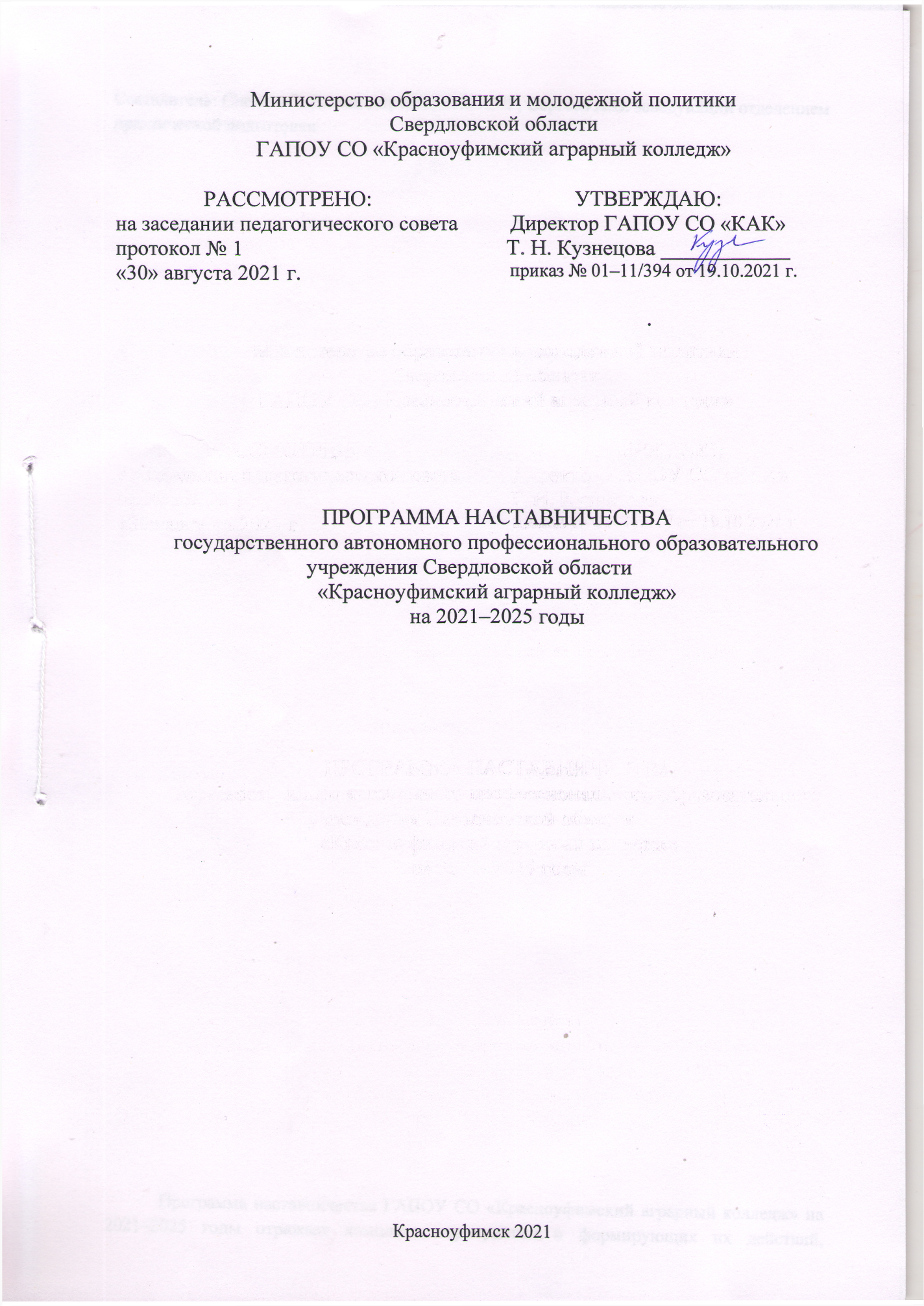 Составитель: Снежко С. В. зам. директора по ИМР, Сергеев А.В. заведующий отделением практической подготовкиПрограмма наставничества ГАПОУ СО «Красноуфимский аграрный колледж» на 2021–2025 годы отражает комплекс мероприятий и формирующих их действий, направленный на организацию взаимоотношений наставника и наставляемого в конкретных формах для получения ожидаемых результатов.СОДЕРЖАНИЕВВЕДЕНИЕПрограмма наставничества на 2021-2025 годы (далее – Программа), государственного автономного профессионального образовательного учреждения Свердловской области «Красноуфимский аграрный колледж» разработана   соответствие с Распоряжением Минпросвещения России от 25.12.2019 г. № Р-145 «Об утверждении методологии (целевой модели) наставничества обучающихся для организаций, осуществляющих образовательную деятельность по общеобразовательным, дополнительным общеобразовательным и программам среднего профессионального образования, в том числе с применением лучших практик обмена опытом между обучающимися» образовательные организации.В соответствие с ГОСТ Р54871-2011 («Проектный менеджмент. Требования к управлению программой») Программа – это совокупность взаимосвязанных проектов и другой деятельности, направленных на достижение общей цели и реализуемых в условиях общих ограничений.Структурное построение Программы как документа планирования определяется процессом ее разработки, который предполагает выполнение следующих содержательных этапов:целеполагание (определение и согласование со всеми участниками системы наставничества в ОО цели и задач);определение форм наставничества, как проектов в рамках Программы;выбор ролевых моделей в рамках форм наставничества, как микро-проектов;разработку типовых индивидуальных планов развития, наставляемых под руководством наставника (далее – Индивидуальных планов) в разрезе форм наставничества, на основе которых наставнические пары (наставляемый с наставником) разрабатывают свои индивидуальные планы с учетом выбранной ролевой модели.-   разработку календарного плана работы Школы наставника.ЦЕЛЬ И ЗАДАЧИ ПРОГРАММЫ1.1. Настоящая программа наставничества разработана в целях достижения контрольных точек федерального проекта «Молодые профессионалы» и Национального проекта «Образование» и регулирует отношения, связанные с развитием наставничества в ГАПОУ СО «Красноуфимский аграрный колледж» 1.2. Целью внедрения программы наставничества является максимально полное раскрытие потенциала личности наставляемого, необходимого для успешной личной и профессиональной самореализации, развития карьеры через  создание условий  для формирования  эффективной системы поддержки, самоопределения и профессиональной ориентации наставляемых, а также оказание помощи педагогическим работникам колледжа в их профессиональном становлении, приобретении профессиональных компетенций, необходимых для выполнения должностных обязанностей. 1.3. Задачи реализации программы наставничества: - улучшение показателей организации в образовательной, социокультурной, волонтерской, спортивной и других сферах деятельности; - подготовка обучающегося к самостоятельной, осознанной и социально- продуктивной деятельности в современном мире, отличительными особенностями которого являются нестабильность, неопределенность, изменчивость, сложность, информационная насыщенность; - раскрытие личностного, творческого, профессионального потенциала каждого обучающегося, поддержка индивидуальной образовательной траектории; -  сокращение периода профессиональной и социальной адаптации педагогов при приеме на работу, закрепление педагогических кадров в колледже и создание благоприятных условий для их профессионального и должностного развития; - создание условий для эффективного обмена личностным, жизненным и профессиональным опытом для каждого субъекта образовательной и профессиональной деятельности, участвующих в наставнической деятельности; - формирование открытого и эффективного сообщества вокруг колледжа, в котором выстроены доверительные и партнерские отношения между его участниками;- получение студентом (группой студентов) актуализированного профессионального опыта и развитие личностных качеств, необходимых для осознанного целеполагания, самоопределения и самореализации;- помощь студенту в раскрытии и оценке своего личного и профессионального потенциала, повышение осознанности в выборе профессии (специальности), самоопределения, личностного развития; - повышение уровня профессиональной подготовки студента, ускорение освоения основных навыков профессии, содействие выработке навыков профессионального поведения, соответствующего профессионально-этическим стандартам и правилам и развитие у студента к трудовой деятельности в целом.РОЛЕВЫЕ МОДЕЛИ В РАМКАХ ФОРМ НАСТАВНИЧЕСТВА, РЕАЛИЗУЕМЫЕ В ГАПОУ СО «КРАСНОУФИМСКИЙ АГРАРНЫЙ КОЛЛЕДЖ»3.ЭТАПЫ ВНЕДРЕНИЯ НАСТАВНИЧЕСТВА1 этап Подготовка условий для запуска программы наставничества2 этап Формирование базы наставляемых3 этап Формирование базы наставников4 этап Отбор/выдвижение наставников5 этап Формирование наставнических пар/групп6 этап Организация и осуществление работы наставнических пар/групп7 этап Завершение внедрения Целевой модели4.ДОРОЖНАЯ КАРТА ВНЕДРЕНИЯ ЦЕЛЕВОЙ МОДЕЛИ НАСТАВНИЧЕСТВА В ГАПОУ СО «КРАСНОУФИМСКИЙ АГРАРНЫЙ КОЛЛЕДЖ5.ИНДИВИДУАЛЬНЫЕ ПЛАНЫ РАЗВИТИЯ НАСТАВЛЯЕМЫХ ПОД РУКОВОДСТВОМ НАСТАВНИКА В РАЗРЕЗЕ ФОРМ НАСТАВНИЧЕСТВА Форма наставничества: «Работодатель – студент»ИНДИВИДУАЛЬНЫЙ ПЛАН РАЗВИТИЯ ПОД РУКОВОДСТВОМ НАСТАВНИКАФорма наставничества: «Работодатель-студент». Ролевая модель: «Работодатель-будущий сотрудник»Ф.И.О., группа наставляемого Ф.И.О. и должность наставникаСрок осуществления плана: с «     »	20    г. по «        »	20     г.Форма наставничества: «Педагог – педагог»ИНДИВИДУАЛЬНЫЙ ПЛАН РАЗВИТИЯ ПОД РУКОВОДСТВОМ НАСТАВНИКАФорма наставничества: «Педагог-педагог». Ролевая модель: «опытный педагог-молодой специалист».Ф.И.О. и должность наставляемого сотрудника __________________________________________________________________________ Ф.И.О. и должность наставника _____________________________________________________________________________Срок осуществления плана: с «___» _______20__ г. по «____» ___________20__ г.Форма наставничества: «Студент – студент»ИНДИВИДУАЛЬНЫЙ ПЛАН РАЗВИТИЯ ПОД РУКОВОДСТВОМ НАСТАВНИКАФорма наставничества: «Студент-студент». Ролевая модель: «Успевающий -неуспевающий»Ф.И.О., группа наставляемого _____________________________________________________________________________Ф.И.О. и должность наставника _____________________________________________________________________________Срок осуществления плана: с «___» _______20__ г. по «____» ___________20___ г.Введение1. Цель и задачи Программы2. Ролевые модели в рамках форм наставничества, реализуемые вГАПОУ СО «Красноуфимский аграрный колледж»3. Этапы внедрения наставничества4. Дорожная карта внедрения Целевой модели наставничества в ГАПОУ СО «Красноуфимский аграрный колледж»5. Индивидуальные планы развития наставляемых под руководством наставника в разрезе форм наставничества: «Работодатель – студент», «Педагог-педагог», «Студент-студент»Форма наставничестваВариации ролевых моделейРаботодатель -студент «активный – профессионал равнодушный потребитель» -мотивационная, ценностная и профессиональная поддержка с системным развитием коммуникативных	и профессиональных навыков, необходимых для осознанного целеполагания и выборакарьерной траектории;  «коллега – будущий коллега› - совместная работа по развитиютворческого, предпринимательского, прикладного (модель, продукт) или социального проекта, в процессе которой наставляемый делится свежим видением и креативными идеями, способными оказатьсущественную поддержку наставнику, а сам наставник выполняет роль организатора и куратора;- «работодатель — будущий сотрудник» - профессиональная поддержка в формате стажировки, направленная на развитие конкретных навыков и компетенций, адаптацию на рабочем месте и последующее трудоустройство.Педагог-педагог«опытный педагог – молодой специалист» - классический вариант поддержки для приобретения молодым специалистом необходимых профессиональных навыков (организационных, коммуникационных) и закрепления на месте работы; «педагог-новатор – консервативный педагог» - более молодой педагог помогает опытному представителю «старой школы» овладеть современными программами, цифровыми навыками и технологиями; - «опытный предметник – неопытный предметник» - опытный педагог оказывает методическую поддержку по конкретному предмету (поиск пособий, составление рабочих программ и тематических планов и т. д.).Студент-студент- «успевающий – неуспевающий» - классический вариант поддержки для достижения лучших образовательных результатов; - «лидер – пассивный» - психоэмоциональная поддержка с адаптацией в коллективе или развитием коммуникационных, творческих, лидерских навыков; - «равный – равному» - обмен навыками, например, когда наставник обладает критическим мышлением, а наставляемый – креативным; взаимная поддержка, совместная работа над проектом. Этап, мероприятие этапапериодОтветственные результат1 этап Подготовка условий для запуска программы наставничества1 этап Подготовка условий для запуска программы наставничества1 этап Подготовка условий для запуска программы наставничества1 этап Подготовка условий для запуска программы наставничества1.1 Разработка НПАдо 20.10.2021Заместители директора, отдел кадровПриказ о внедрении целевой модели наставничества, программа наставничества, определение ответственных1.2 Создание организационных условий для осуществления программы наставничествадо 01.11.2021Заместители директора, методисты, отдел кадровНазначение куратора целевой модели наставничества1.3 Информирование педагогов, обучающихся о возможностях и целях наставничествадо 01.11.2021Директор, Заместители директора, кураторыИнформирование общественности, в том числе через сайт ПОО1.4 Определить заинтересованные в наставничестве аудиториидо 10.11.2021кураторыСбор заявлений от потенциальных участников программы наставничество2 этап Формирование базы наставляемых2 этап Формирование базы наставляемых2 этап Формирование базы наставляемых2 этап Формирование базы наставляемых2.1 Информирование педагогов колледжа о возможностях и целях наставничестваежегодно октябрьЗаместители директора, методисты, кураторы, ответственный за сайтСогласие на сбор и обработку персональных данных от педагогов, студентов- участников программы2.2 Информирование обучающихся и их родителей (законных представителей несовершеннолетних обучающихся) о возможностях и целях реализуемой программы наставничествоежегодно ноябрькураторы, классные руководителиСогласие на сбор и обработку персональных данных от педагогов, студентов- участников программы2.3 Сбор запросов наставляемых (анкетирование для анализа потребностей среди обучающихся (в том числе педагогов) желающих принять участие в программе наставничестваежегодно ноябрькураторыБаза данных о предварительных запросах обучающихся по потребностям2.4 Анализ потребностей в обучении и развитии (анкетный опрос, интервью, наблюдение) о запросах наставляемыхежегодно ноябрькураторыОтчет по результатам анкетирования, База наставляемых (перечень лиц, желающих иметь наставника) с перечнем запросов для подбора кандидатов в наставники2.5 Популяризация программы наставничества среди наставляемых (конкурсы, квесты и т. д.)в т. ч. учебного годакураторы, классные руководители, ответственный за сайтАнонсы, программы мероприятий и отчеты об их проведении на сайте колледжа3 этап Формирование базы наставников3 этап Формирование базы наставников3 этап Формирование базы наставников3 этап Формирование базы наставников3.1 Подготовить информационную базу для выявления кандидатов в наставники, их первичного анкетирования и составления цифрового профиля наставникаежегодно октябрькураторы, методисты, классные руководителиВыбор информационного ресурса базы наставников (форма портфолио наставника, онлайн-опрос, критерии: жизненный опыт, сфера интересов, профессиональные компетенции, возрастная категория потенциальных наставляемых, ресурс времени3.2 Провести первичное анкетирование кандидатов, в ходе которого определить пригодность к участию в программе наставничество по заданным параметрам, необходимым для будущего сравнения и мониторинга влияния программы на всех участников.Сбор данных о наставникахежегодно октябрькураторы, методисты, классные руководителиФормирование базы наставников. Согласие на обработку персональных данных3.3 Создание сообществ наставников внутри колледжав т. ч. учебного года, по запросу Заместители директора, кураторы, студ.советСоздание клуба студенческих наставников из числа обучающихся выпускных групп. (создание беседы в контакте наставничества КАК для студенческих наставников и классных руководителей 1 курсов)4 этап Отбор/выдвижение наставников4 этап Отбор/выдвижение наставников4 этап Отбор/выдвижение наставников4 этап Отбор/выдвижение наставников4.1 Отбор наставников и утверждение базы данныхежегодно октябрьЗаместители директора, кураторы, студ.советПриказ об утверждении базы наставников4.2 Подготовка методических материалов для сопровождения наставнической деятельностиФевраль 2022 годаКураторы, методистПакет методических материалов4.3 Проведение совещания (вводной сессии) совместно для наставников из числа педагогов и студентовФевраль 2022 годаЗаместители директора, кураторыотчет4.4 Проведение Круглого стола «Техника и модели наставничества в образовании»Февраль 2022 годаЗаместители директора, кураторы, наставникОбмен опытом5 этап Формирование наставнических пар/групп5 этап Формирование наставнических пар/групп5 этап Формирование наставнических пар/групп5 этап Формирование наставнических пар/групп5.1 проведение анкетирования на предмет предпочитаемого наставника/наставляемогов т. ч. учебного годаКураторыАнализ анкет и формирование пар- наставник и наставляемый5.2 Выбор формата взаимодействия для каждой пары и группыв т. ч. учебного годаКураторы, педагог-психологИндивидуальные планы развития наставляемых5.3 Информирование участников о сложившихся парах/группах. Закрепление пар/групп распоряжением директора колледжаежегодно октябрьДиректор, кураторы, Педагог-психологПриказ об утверждении наставнических пар/групп5.4 Формирование программы наставничества колледжаежегодноДиректор, заместители директора, кураторыУтверждение программы наставничества6 этап Организация и осуществление работы наставнических пар/групп6 этап Организация и осуществление работы наставнических пар/групп6 этап Организация и осуществление работы наставнических пар/групп6 этап Организация и осуществление работы наставнических пар/групп6.1 Проведение организационной встречи (первой) наставника и наставляемогов т. ч. учебного годаКураторы, педагог-психолог, наставник, наставляемыйПланирование деятельности наставника и наставляемого, постановка цели и назначение времени (график взаимодействия   наставника и наставляемого)6.2 Организация последовательных встреч наставника и наставляемого с обязательным оформлением форм обратной связи (индивидуального плана)В соответствии с индивидуальным планом наставника и наставляемого Кураторы, педагог-психолог, наставник, наставляемыйИндивидуальный план наставника и наставляемого(встречи проводятся не реже 1 раза в неделю)6.3 Организация итоговых встреч (рефлексия, обмен опытом, обсуждение возникших проблем)В соответствии с индивидуальным планом наставника и наставляемого Кураторы, педагог-психолог, наставник, наставляемыйИндивидуальный план наставника и наставляемого(результаты итоговых встреч, создание базы потенциальных наставников, подготовка и оформление кейса – базы практик6.4 Организация текущего контроля достижения планируемых результатов наставникамиИндивидуальный план наставника и наставляемогоКураторы, педагог-психолог, наставник, наставляемыйСбор форм обратной связи от наставника и наставляемых, их анализ, получение анкет от наставников для мониторинга, динамики влияния программы7 этап Завершение внедрения Целевой модели7 этап Завершение внедрения Целевой модели7 этап Завершение внедрения Целевой модели7 этап Завершение внедрения Целевой модели7.1 Организация «обратной связи» с наставником, наставляемыми и куратором (итоговое анкетирование участников по итогам реализации программы)Ежегодно, майКураторы, педагог-психолог, наставник, наставляемыйАнализ удовлетворённости участием в программе наставничества7.2 Мониторинг эффективности реализации программыЕжегодно, майКураторы, педагог-психолог, наставник, наставляемыйОтчет по итогам реализации программы наставничества 7.3 Проведение итогового мероприятия для предоставления результатов наставничества, выбор лучших наставников и популяризация лучших практикЕжегодно, майДиректор, кураторы, педагог-психолог, наставник, наставляемыйПриказ о поощрении наставнической деятельности7.4 Формирование базы успешных практик Ежегодно, майКураторы, педагог-психолог, ответственный за сайтОформление кейсов и баз практик на сайте колледжа7.5 Подготовка итогового отчёта о результатах апробации методологии наставничества в колледжеЕжегодно, майКураторы, педагог-психологИтоговый отчёт о результатах апробации целевой модели наставничества в колледже№Проект, заданиеСрокПланируемыйрезультатФактический результатОценканаставникаРаздел 1. Анализ трудностей и способы их преодоленияРаздел 1. Анализ трудностей и способы их преодоленияРаздел 1. Анализ трудностей и способы их преодоленияРаздел 1. Анализ трудностей и способы их преодоленияРаздел 1. Анализ трудностей и способы их преодоленияРаздел 1. Анализ трудностей и способы их преодоления1.1.Провести самодиагностику на предмет	определенияприоритетных	направлений развитияОпределён перечень дефицитныхкомпетенций, требующих развития;сформулирован перечень	темконсультаций с наставником1.2.Провести диагностическую/развивающую беседу	с	наставником,	для уточнения зон развитияОпределён перечень дефицитныхкомпетенций, требующих развития;сформулирован перечень	темконсультаций с наставником1.3.Разработать	меры	по преодолению трудностей (в учебе, развитии личностных результатов, достиженииспортивных	результатов, подготовки и реализации проекта и др.) с учётом теммероприятий раздела 2.Разработаны меры преодоления трудностей и ожидаемые Результаты по итогам реализацииРаздел 2. Направления развития студентаРаздел 2. Направления развития студентаРаздел 2. Направления развития студентаРаздел 2. Направления развития студентаРаздел 2. Направления развития студентаРаздел 2. Направления развития студента2.1.Изучить методы оценки своего личностного и профессионального потенциала, оценить егоНа основе метода … осуществлена оценка личностного и профессионального потенциала2.2.Освоить эффективные подходы к планированию своей деятельностиОсвоены такие эффективные подходы к планированию деятельности, как SMART-целепостановка, ...2.3.Развить /сформировать коммуникативные компетенции Сформированы способности публичной презентации разработки на примере проекта в области …2.4. Повысить успеваемость по УД, ПМ Получены семестровые и итоговые оценки не ниже «4»2.5.Пройти профориентационную программу по теме «»Пройдены профориентационные тесты, профессиональные пробы по …2.6.Изучить производственные и управленческие процессы (название предприятия-партнера)Изучена специфика производственной и управленческой деятельности (название предприятия-партнера) в рамках экскурсий, проведенных наставником/ в рамках практики-стажировки2.7.Войти в резерв на замещение вакантной должности «...» на (название предприятия-партнёра)Включен (на) в резерв на замещение вакантной должности «...»2.8.Организовать и провести совместно с наставником (наименование мероприятия на базе предприятия-партнёра)Организовано совместное мероприятие на базе предприятия-партнёраПодпись наставника___________________________                            «____» _________ 20__г.Подпись наставляемого сотрудника_______________________«____» _________ 20__ г.№Проект, заданиеСрокПланируемыйрезультатФактический результатОценканаставникаРаздел 1. Анализ профессиональных трудностей и способы их преодоленияРаздел 1. Анализ профессиональных трудностей и способы их преодоленияРаздел 1. Анализ профессиональных трудностей и способы их преодоленияРаздел 1. Анализ профессиональных трудностей и способы их преодоленияРаздел 1. Анализ профессиональных трудностей и способы их преодоленияРаздел 1. Анализ профессиональных трудностей и способы их преодоления1.1.Провести самодиагностику на предмет определения приоритетных направлений профессионального развитияОпределен перечень дефицитных компетенций, требующих развития; сформулирован перечень тем консультаций с наставником1.2.Провести диагностическую/развивающую беседу с наставником, для уточнения зон профессионального развитияОпределен перечень дефицитных компетенций, требующих развития; сформулирован перечень тем консультаций с наставником1.3.Разработать меры по преодолению профессиональных трудностей с учетом тем мероприятий раздела 2.Разработаны меры преодоления профессиональных трудностей Раздел 2. Вхождение в должностьРаздел 2. Вхождение в должностьРаздел 2. Вхождение в должностьРаздел 2. Вхождение в должностьРаздел 2. Вхождение в должностьРаздел 2. Вхождение в должность2.1.Познакомиться с ПОО, ее особенностями, направлениями работы, Программой развития и др.Осуществлено знакомство с особен-ностями и направлениями работы ПОО в области …, изучена Программа развития ОО2.2.Изучить помещения ПОО (основные помещения, правила пользования и пр.): учебные кабинеты, актовый и физкультурный зал, библиотека, столовая и пр.Хорошая ориентация в здании ПОО, знание аварийных выходов, …2.3.Познакомиться с коллективом и наладить взаимодействие с ним: администрацией ПОО, педагогами; педагогом-психологом, бухгалтерией, завхозом и пр.Совместно с наставником нанесены визиты-знакомства, во время визитов обсуждены направления взаимодействия и сотрудничества2.4.Изучить сайт ПОО, страничку ПОО в социальных сетях, правила размещения информации в Интернете о деятельности ПООХорошая ориентация по сайту, на стра-ницах ПОО в соцсетях «..» и «…», изучены правила размещения информации в Интернете2.5.Изучить Кодекс этики и служебного поведения сотрудника ПОО (взаимодействие с родителями, коллегами, студентами и пр.)Применяются правила Кодекса этики и служебного поведения2.6.Сформировать понимание о правилах безопасности при выполнении своих должностных обязанностейСоблюдаются правила безопасности при выполнении должностных обязанностей2.7.Изучить методику построения и организации результативного учебного процессаОрганизован результативный учебный процесс по дисциплине «Основы финансовой грамотности»2.8.Научиться анализировать результаты своей профессиональной деятельностиИзучены и внедрены методы анализа планов деятельности педагога, применяемых методов обучения…Раздел 3. Направления профессионального развития педагогического работникаРаздел 3. Направления профессионального развития педагогического работникаРаздел 3. Направления профессионального развития педагогического работникаРаздел 3. Направления профессионального развития педагогического работникаРаздел 3. Направления профессионального развития педагогического работникаРаздел 3. Направления профессионального развития педагогического работника3.1.Изучить психологические и возрастные особенности студентов (указать возрастную группу)Изучены психологические и возрастные особенности студентов группы- , которые учитываются при подготовке к занятиям3.2.Освоить эффективные подходы к планированию деятельности педагога Освоены такие эффективные подходы к планированию деятельности педагога, как SMART-целеполагание, …3.3.Познакомиться с успешным опытом организации внеклассной деятельности в повышении финансовой грамотности обучающихсяИзучен успешный опыт организации таких мероприятий, как фестиваль проектов, тематические экскурсии, КВН …3.4.Изучить успешный опыт организации работы с родителями (в т. ч. - подготовка и проведение родительских собраний; вовлечение их во внеурочную деятельность)Совместно с наставником подготовлены и проведены (кол-во) род. собраний, мероприятия с родителями (перечислить)3.5.Изучить документы и нормативно-правовые акты, регулирующие деятельность педагога (в т. ч. – критерии эффективного контракта, Положения, должностная инструкция и пр.) Изучено содержание эффективного контракта педагога, Положение…, …3.6.Освоить успешный опыт учебно-методической работы педагога (составление технологической карты урока; методрекомендаций по … и пр.)Составлены технологические карты уроков и конспекты тем по дисциплине «Основы финансовой грамотности»3.7.Изучить опыт участия педагогов в проектной деятельности ПООИзучены проекты ОО по профилю деятельности педагога и выявлена роль педагога3.8.Изучить перечень и порядок предоставления платных образовательных услуг в ПООДокументы изучены3.9.Перенять опыт оформления документации журналов, зачётных книжек (перечень, шаблоны и правила), сопровождающей деятельность педагога По формату подготовлены …3.10Изучить успешный опыт организации профессионального развития педагога (в т. ч. - использование возможностей ресурсных центров, площадок, формы и направления профразвития)На основе изучения успешного опыта организации профразвития в ОО выбраны формы собственного профразвития на следующий год (стажировка в …)3.11Сформировать понимание эффективного поведения педагога при возникновении конфликтных ситуаций (между педагогом и родителем, педагогом и коллегами и пр.), познакомиться со способами их профилактики и урегулированияУсвоен алгоритм эффективного пове-дения педагога при возникновении конфликтных ситуаций в группе студентов и способов их профилактики3.12Познакомиться с успешными практиками разработки и внедрения образовательных инноваций в практику пед. деятельности Изучена практика разработки и внедрения игр по повышению финансовой грамотности3.13Подготовить публикацию…/конкурсную документацию…Подготовлена к публикации статья «…»3.14…Подпись наставника___________________________                           «____» _________ 20__г.Подпись наставляемого сотрудника_______________________«____» _________ 20__ г.№Проект, заданиеСрокПланируемыйрезультатФактический результатОценканаставникаРаздел 1. Анализ трудностей и способы их преодоленияРаздел 1. Анализ трудностей и способы их преодоленияРаздел 1. Анализ трудностей и способы их преодоленияРаздел 1. Анализ трудностей и способы их преодоленияРаздел 1. Анализ трудностей и способы их преодоленияРаздел 1. Анализ трудностей и способы их преодоления1.1.Провести самодиагностику на предмет определения приоритетных направлений развития Определен перечень дефицитных компетенций, требующих развития; сформулирован перечень тем консультаций с наставником1.2.Провести диагностическую/развивающую беседу с наставником, для уточнения зон развития Определен перечень дефицитных компетенций, требующих развития; сформулирован перечень тем консультаций с наставником1.3.Разработать меры по преодолению трудностей (в учебе, развитии личностных результатов, достижении спортивных результатов, подготовки и реализации проекта и др.) с учетом тем мероприятий раздела 2.Разработаны меры преодоления трудностей и ожидаемые результаты по итогам его реализацииРаздел 2. Направления развития студентаРаздел 2. Направления развития студентаРаздел 2. Направления развития студентаРаздел 2. Направления развития студентаРаздел 2. Направления развития студентаРаздел 2. Направления развития студента2.1.Познакомиться с основной и дополнительной литературой, тематическими интернет-ресурсами по направлению, которое вызывает затрудненияОпределен перечень литературы, интернет-сайтов для изучения, изучены …  (перечень)2.2.Перенять успешный опыт наставника по подготовке домашнего задания (написания доклада, выполнения упражнений, заучивания стихотворений и т.д.)/ подготовки к контрольным работам/ самостоятельных тренировок/разработки проекта и пр.Сформировано понимание на основе изучения опыта наставника, как успешно подготовить домашнее задание (написать доклад, выполнить упражнения, заучить стихотворения и т.д.)/…2.3.Сформировать правила поведения на уроке (как вести конспект, запоминать информацию, выступать с докладом и пр.); тренировке, общественной, проектной деятельности и др. для повышения результативностиСформировано понимание, как повысить результативность (успеваемость) на уроке, тренировке, проведении общественного мероприятия и др.2.4.Освоить эффективные подходы к планированию учебной (спортивной, тренировочной, проектной, общественной и др.) деятельности Освоены навыки планирования учебной (спортивной, общественной) деятельности (указать), определены приоритеты2.5.Познакомиться с успешным опытом (указать авторов) учебной деятельности, тренировочного процесса, подготовки и проведения публичных выступлений, подготовки проектов, участия в олимпиадах и конкурсах и др. Изучен успешный опыт по выбранному направлению развития, определено, что из изученного опыта можно применить на практике для повышения результативности учебной (спортивной, общественной) деятельности2.6.Принять участие в олимпиаде, конкурсе, соревнованиях с последующим разбором полученного опытаПо итогам участия в олимпиаде/конкурсе (указать, каких) занято ?? место/получен статус лауреата;По итогам соревнования по …2.7.Выступить с докладом о проекте на …Доклад представлен на конференции «…»2.8. Изучить основы финансовой грамотности, совместно с наставником организовать и провести внеклассное мероприятие, посвященное повышению финграмотностиПроведен квест по формированию финансовой грамотности (указать тему)2.9.Совместно с наставником принять участие в мероприятиях, посвященных формированию финансовой грамотности в РФ и СО (форум, фестиваль, конкурс)Приято участие в Финансовом фестивале РК, в конкурсе «Секреты денежки» получен статус лауреата2.10. Изучить основы предпринимательской деятельности, определить возможности молодежного предпринимательства Сформировано понимание специфики предпринимательской деятельности в молодежной среде и определены ее возможности в г. Сыктывкаре2.11.Сформировать понимание эффективного поведения при возникновении конфликтных ситуаций в ПОО, познакомиться со способами их профилактики и урегулированияОпределены действенные методы поведения и профилактики в конфликтных ситуациях в классе/студенческой группе2.12.Записаться в кружок, спортивную секцию, клуб по интересам и др. с учетом выбранного направления развитияСтал участником спортивной секции, кружка, клуба по интересам, волонтером и др.Подпись наставника___________________________                            «____» _________ 20__г.Подпись наставляемого студента_______________________«____» _________ 20__ г.